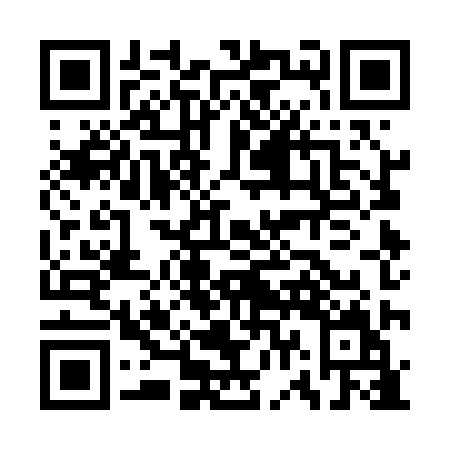 Ramadan times for Rosario, ArgentinaMon 11 Mar 2024 - Wed 10 Apr 2024High Latitude Method: NonePrayer Calculation Method: Muslim World LeagueAsar Calculation Method: ShafiPrayer times provided by https://www.salahtimes.comDateDayFajrSuhurSunriseDhuhrAsrIftarMaghribIsha11Mon5:365:367:001:124:447:257:258:4312Tue5:375:377:001:124:437:247:248:4213Wed5:385:387:011:124:427:227:228:4014Thu5:395:397:021:124:427:217:218:3915Fri5:405:407:031:114:417:207:208:3816Sat5:415:417:031:114:407:187:188:3617Sun5:415:417:041:114:397:177:178:3518Mon5:425:427:051:114:397:167:168:3319Tue5:435:437:061:104:387:147:148:3220Wed5:445:447:061:104:377:137:138:3121Thu5:455:457:071:104:367:127:128:2922Fri5:455:457:081:094:357:107:108:2823Sat5:465:467:091:094:347:097:098:2624Sun5:475:477:091:094:347:087:088:2525Mon5:485:487:101:084:337:067:068:2426Tue5:495:497:111:084:327:057:058:2227Wed5:495:497:111:084:317:047:048:2128Thu5:505:507:121:084:307:027:028:2029Fri5:515:517:131:074:297:017:018:1830Sat5:515:517:141:074:287:007:008:1731Sun5:525:527:141:074:276:596:598:161Mon5:535:537:151:064:266:576:578:142Tue5:545:547:161:064:266:566:568:133Wed5:545:547:161:064:256:556:558:124Thu5:555:557:171:054:246:536:538:115Fri5:565:567:181:054:236:526:528:096Sat5:565:567:181:054:226:516:518:087Sun5:575:577:191:054:216:506:508:078Mon5:585:587:201:044:206:486:488:069Tue5:585:587:211:044:196:476:478:0410Wed5:595:597:211:044:186:466:468:03